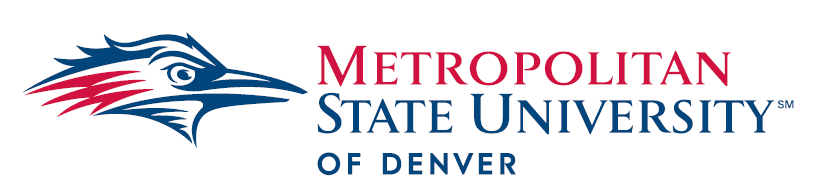 President’s Cabinet AgendaMay 19, 202211:00 – 12:30 PMApproval of April 21, 2022 minutesPresident’s Update (11:00-11:15) - Janine Davidson, Ph.D., PresidentPresident’s Awards (11:15-11:25) – Janine Davidson, Ph.D., PresidentIndigenous and Native Peoples’ Grant (11:25-11:35) – Kelly Brough, Chief Strategy OfficerExperiential Learning For All (ELFA) group (11:35-11:55)– Will Simpkins, Vice President, Student Affairs; Shaun Schafer, Associate Vice President of Curriculum, Academic Effectiveness, and Policy DevelopmentRound Robin Updates (11:55-12:30)Edward Brown, Chief of StaffMichael Benitez, Vice President, Diversity and InclusionElizabeth Ribble, President, Council of Chairs and DirectorsAndrea Smith, Associate Vice President of Strategic Communications, University Communications, and MarketingDavid Fine, General CounselChristine Marquez-Hudson, Vice President of University Advancement and Executive Director, MSU Denver FoundationLiz Hinde, Dean, School of EducationElizabeth Goodnick (in for Katia Campbell, President, Faculty Senate)TSAC: video updateAlfred Tatum, Provost and Executive Vice President of Academic AffairsLarry Sampler, Vice President for Administration and Finance, Chief Operating OfficerKelly Brough, Chief Strategy OfficerStacy Dvergsdal, Associate Vice President, Human ResourcesWill Simpkins, Vice President, Student AffairsKevin Taylor, Chief Information Officer and Associate Vice President, Information Technology ServicesRebecca Reid, President, Staff SenateTodd Thurman, Director of Athletics